CURSOS INTERSEMESTRALES 2019- 5 Periodo de clases: del 9 al 14 de diciembre 2019 y del 6 al 18 de enero de 2020.FORMATO MATERIA EGEL CENEVALInscripciones: del 1 de noviembre al 3 de diciembre 2019 (Entregar formato de inscripción a Felicitas Ibarra en control escolar FCH).       2.   El periodo de clases intersemestrales es del 9 al 14 de diciembre 2019 y del 6 al 18 de enero de 2020.El estudiante podrá tomar dos cursos como máximoLa fecha límite para darse de baja del curso intersemestral es el 6 de diciembre 2019.Las materias encaminadas al fortalecimiento de competencias para el ejercicio profesional son exclusivas para estudiantes potenciales a egresar (EGEL CENEVAL) de la carrera para la cual se oferta la materia.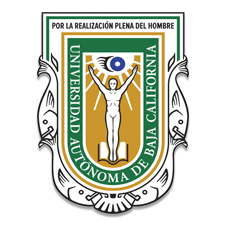 UNIVERSIDAD AUTONOMA DE BAJA CALIFORNIAFACULTAD DE CIENCIAS HUMANAS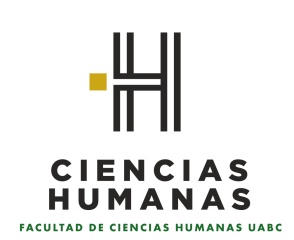 $ 000.00$ 000.00MATRICULA:EMAIL:EMAIL:NOMBRE:CARRERA:CLAVE Y NOMBRE DE MATERIA:Vo.  Bo.   Del  Coord./ Tutor Carrera: _______________________________________Vo.  Bo.   Del  Coord./ Tutor Carrera: _______________________________________Vo.  Bo.   Del  Coord./ Tutor Carrera: _______________________________________Vo.  Bo.   Del  Coord./ Tutor Carrera: _______________________________________